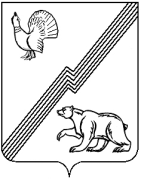 АДМИНИСТРАЦИЯ ГОРОДА ЮГОРСКАХанты-Мансийского автономного округа – ЮгрыПОСТАНОВЛЕНИЕот __06 ноября 2012__                                                                                                  № _2835_
О внесении изменений в постановление администрации города Югорска от 13.11.2010 № 2059В связи с уточнением объемов финансирования программных мероприятий, в соответствии с постановлением администрации города Югорска от 10.10.2012 № 2560                       «О долгосрочных целевых программах города Югорска и ведомственных целевых программах»: 1. Внести в постановление администрации города Югорска от 13.11.2010 № 2059                 «Об утверждении долгосрочной целевой программы «Реализация приоритетного национального проекта в сфере здравоохранения в городе Югорске на 2011 – 2013 годы»                     (с изменениями от 01.11.2011 № 2388, 28.11.2011 № 2724, 30.12.2011 № 3135, 17.07.2012                   № 1786, 10.08.2012 № 1982, 21.09.2012 № 2388, 15.10.2012 № 2607) следующие изменения:1.1. В наименовании, по тексту постановления, приложения к постановлению слова «Реализация приоритетного национального проекта в сфере здравоохранения в городе Югорске на 2011 – 2013 годы» в соответствующих падежах заменить словами «Реализация приоритетного национального проекта в сфере здравоохранения в городе Югорске на 2011 – 2013 годы и на период до 2015 года» в соответствующих падежах.1.2. В приложении к постановлению:1.2.1. Раздел «Паспорт долгосрочной целевой программы» изложить в новой редакции (приложение 1);1.2.2. Абзац десятый раздела 2 «Цели и задачи, целевые показатели, сроки реализации Программы» изложить в следующей редакции:«Программа реализуется в течение 2011 – 2013 годов и на период до 2015 года»;1.2.3. Абзац первый раздела 4 «Обоснование ресурсного обеспечения программы, источники финансирования» изложить в следующей редакции:«Объем финансирования Программы на 2011 — 2013 годы и на период до 2015 года за счет средств бюджета города Югорска составит 13 122,1 тыс. рублей, в том числе 2011 год –          2 569,0 тыс. рублей, 2012 год –  3 253,1 тыс. рублей, 2013 год – 3 000,0  тыс. рублей, 2014 год –      2 100,0 тыс. рублей, 2015 год – 2 200,0 тыс. рублей.»;1.3. Приложение 1 к Программе «Система показателей, характеризующих результаты реализации Программы» изложить в новой редакции (приложение 2).1.4. Приложение 2 к Программе «Перечень мероприятий долгосрочной целевой программы» изложить в новой редакции (приложение 3).2. Опубликовать настоящее постановление в газете «Югорский вестник» и разместить на официальном сайте администрации города Югорска.3. Настоящее постановление вступает в силу после его официального опубликования в газете «Югорский вестник». Глава администрации города Югорска                                                                                                                 М.И. БодакПриложение 1к постановлению администрации города Югорскаот __06 ноября 2012__ № _2835_ПАСПОРТдолгосрочной целевой программыПриложение 2к постановлениюадминистрации города Югорскаот _06 ноября 2012_ №_2835_Приложение 1 к ПрограммеСистема показателей, характеризующих результаты реализации долгосрочной целевой программы «Реализация приоритетного национального проекта в сфере здравоохранения на 2011- 2013 гг. и на период до 2015 года»Приложение 3к постановлениюадминистрации города Югорскаот __06 ноября 2012_ № _2835_Приложение 2 к ПрограммеНаименование долгосрочной целевой программыРеализация приоритетного национального проекта в сфере здравоохранения в городе Югорске на 2011 – 2013 годы и на период до 2015 годаДата принятия решения о разработке долгосрочной целевой программыРаспоряжение от 27.10.2010 № 910                                 «О разработке долгосрочной целевой программы»Дата утверждения долгосрочной целевой программы13.11.2010Заказчик (инициатор) долгосрочной целевой программыАдминистрация города ЮгорскаРазработчик долгосрочной целевой программыОтдел по здравоохранению и социальным вопросам администрации города ЮгорскаКоординатор долгосрочной целевой программыОтдел по здравоохранению и социальным вопросам администрации города ЮгорскаЦели и задачи долгосрочной целевой программыЦель: Совершенствование оказания первичной медико-санитарной помощи, снижение заболеваемости, инвалидности и смертности населения города Югорска, включая преждевременную смертностьЗадача 1. Обеспечение доступности и качества оказания медицинской помощи при дорожно-транспортных происшествияхЗадача 2. Профилактика, диагностика и лечение туберкулезаЗадача 3. Профилактика, диагностика и лечение ВИЧ-инфекции, гепатитов В и СЗадача 4. Профилактика инфекционных заболеванийЗадача 5. Профилактика сердечно-сосудистых заболеванийЗадача 6. Систематическое информирование населения о реализации ПрограммыОжидаемые непосредственные результаты реализации  долгосрочной целевой программы1. Улучшение медико-демографических показателей;2. Снижение заболеваемости туберкулезом,  ВИЧ-инфекцией, инфекционными заболеваниями, управляемыми средствами специфической профилактики; 3. Раннее выявление артериальной гипертонии, снижение числа её осложнений и уровня преждевременной смертности от болезней системы кровообращения.Сроки реализации долгосрочной целевой программы2011-2013 годы и на период до 2015 годаОбъемы и источники финансирования  долгосрочной целевой программыОбъем финансирования Программы за счет средств бюджета города Югорска  на весь срок ее реализации  составит 13 122,1  тыс. рублей, в том числе:                                                                2011 год – 2 569,0  тыс. рублей;                          2012 год – 3 253,1  тыс. рублей;                    2013 год – 3 000,0  тыс. рублей;2014 год – 2 100,0  тыс. рублей;2015 год – 2 200,0  тыс. рублей.                                 Ожидаемые конечные результаты                                    реализации долгосрочной целевой программы (показатели                                 социально-экономической эффективности)Ожидаемые результаты реализации Программы:- снижение уровня заболеваемости населения города Югорска, в том числе заболеваниями социального характера;   - улучшение диспансеризации взрослого населения;- снижение уровней инвалидности и смертности трудоспособного населения от управляемых причин;- информирование населения о мероприятиях приоритетного национального проекта в сфере здравоохранения в средствах массовой информации.№п/пНаименование показателей результатовЕд. измеренияБазовый показатель на начало реализации программыЗначение показателя по годам Значение показателя по годам Значение показателя по годам Значение показателя по годам Значение показателя по годам Значение показателя по годам Значение показателя по годам Значение показателя по годам Значение показателя по годам Целевое значение показателя на момент окончания действия программыЦелевое значение показателя на момент окончания действия программы№п/пНаименование показателей результатовЕд. измеренияБазовый показатель на начало реализации программы2011 год2012 год2012 год2013 год2014 год2014 год2015 год2015 год2015 годЦелевое значение показателя на момент окончания действия программыЦелевое значение показателя на момент окончания действия программыЦель: Совершенствование оказания первичной медико-санитарной помощи снижение заболеваемости, инвалидности и смертности населения города Югорска, включая преждевременную смертностьЦель: Совершенствование оказания первичной медико-санитарной помощи снижение заболеваемости, инвалидности и смертности населения города Югорска, включая преждевременную смертностьЦель: Совершенствование оказания первичной медико-санитарной помощи снижение заболеваемости, инвалидности и смертности населения города Югорска, включая преждевременную смертностьЦель: Совершенствование оказания первичной медико-санитарной помощи снижение заболеваемости, инвалидности и смертности населения города Югорска, включая преждевременную смертностьЦель: Совершенствование оказания первичной медико-санитарной помощи снижение заболеваемости, инвалидности и смертности населения города Югорска, включая преждевременную смертностьЦель: Совершенствование оказания первичной медико-санитарной помощи снижение заболеваемости, инвалидности и смертности населения города Югорска, включая преждевременную смертностьЦель: Совершенствование оказания первичной медико-санитарной помощи снижение заболеваемости, инвалидности и смертности населения города Югорска, включая преждевременную смертностьЦель: Совершенствование оказания первичной медико-санитарной помощи снижение заболеваемости, инвалидности и смертности населения города Югорска, включая преждевременную смертностьЦель: Совершенствование оказания первичной медико-санитарной помощи снижение заболеваемости, инвалидности и смертности населения города Югорска, включая преждевременную смертностьЦель: Совершенствование оказания первичной медико-санитарной помощи снижение заболеваемости, инвалидности и смертности населения города Югорска, включая преждевременную смертностьЦель: Совершенствование оказания первичной медико-санитарной помощи снижение заболеваемости, инвалидности и смертности населения города Югорска, включая преждевременную смертностьЦель: Совершенствование оказания первичной медико-санитарной помощи снижение заболеваемости, инвалидности и смертности населения города Югорска, включая преждевременную смертностьЦель: Совершенствование оказания первичной медико-санитарной помощи снижение заболеваемости, инвалидности и смертности населения города Югорска, включая преждевременную смертностьЦель: Совершенствование оказания первичной медико-санитарной помощи снижение заболеваемости, инвалидности и смертности населения города Югорска, включая преждевременную смертностьЦель: Совершенствование оказания первичной медико-санитарной помощи снижение заболеваемости, инвалидности и смертности населения города Югорска, включая преждевременную смертностьПоказатели непосредственных результатовПоказатели непосредственных результатовПоказатели непосредственных результатовПоказатели непосредственных результатовПоказатели непосредственных результатовПоказатели непосредственных результатовПоказатели непосредственных результатовПоказатели непосредственных результатовПоказатели непосредственных результатовПоказатели непосредственных результатовПоказатели непосредственных результатовПоказатели непосредственных результатовПоказатели непосредственных результатовПоказатели непосредственных результатовПоказатели непосредственных результатов1Коэффициент рождаемости на 1000 среднегодового населения16,117,317,117171717171717не менее 17не менее 172Коэффициент общей смертности на 1000 среднегодового населения7,67,67,57,57,57,57,57,57,57,5не более 7,5не более 7,53Коэффициент естественного приростачисло8,59,69,49,49,49,459,459,59,59,5не менее 9,4не менее 9,44Коэффициент младенческой смертности на 1000 родившихся живыми9,45,155555555не более 5не более 55Коэффициент материнской смертности на 1000 родившихся живыми0000000000отсутствие случаевотсутствие случаев6Первичная заболеваемость ВИЧ-инфекциейактивным туберкулезомна 100 000 населения956,833,354,5879,733,354,5849,533,354,5859,28739,7859,28739,7858,891,539,5858,891,539,5856,910039,1856,910039,1856,910039,1не более 856,910039,1не более 856,910039,17Первичная заболеваемость системы кровообращения, в том числе - болезни, характеризующиеся повышенным артериальным давлениемна 1 000 населения11,32,311,32,311,22,3112,3112,3112,3112,3112,3112,3112,3не более 11не более 2,3не более 11не более 2,3Показатели конечных результатовПоказатели конечных результатовПоказатели конечных результатовПоказатели конечных результатовПоказатели конечных результатовПоказатели конечных результатовПоказатели конечных результатовПоказатели конечных результатовПоказатели конечных результатовПоказатели конечных результатовПоказатели конечных результатовПоказатели конечных результатовПоказатели конечных результатовПоказатели конечных результатовПоказатели конечных результатовПоказатели заболеваемости населенияПоказатели заболеваемости населенияПоказатели заболеваемости населенияПоказатели заболеваемости населенияПоказатели заболеваемости населенияПоказатели заболеваемости населенияПоказатели заболеваемости населенияПоказатели заболеваемости населенияПоказатели заболеваемости населенияПоказатели заболеваемости населенияПоказатели заболеваемости населенияПоказатели заболеваемости населенияПоказатели заболеваемости населенияПоказатели заболеваемости населенияПоказатели заболеваемости населения1Общая заболеваемость, в том числе по классаминфекционные и паразитарные болезни;болезни системы кровообращенияна 1000  населения1729192,3129,51520190,5125,51515185,5123,51515185,5123,51510185121151018512115101851211510185121151018512115101851211510185121не более 1510не более 185не более 121Показатели инвалидности и смертности  населенияПоказатели инвалидности и смертности  населенияПоказатели инвалидности и смертности  населенияПоказатели инвалидности и смертности  населенияПоказатели инвалидности и смертности  населенияПоказатели инвалидности и смертности  населенияПоказатели инвалидности и смертности  населенияПоказатели инвалидности и смертности  населенияПоказатели инвалидности и смертности  населенияПоказатели инвалидности и смертности  населенияПоказатели инвалидности и смертности  населенияПоказатели инвалидности и смертности  населенияПоказатели инвалидности и смертности  населенияПоказатели инвалидности и смертности  населенияПоказатели инвалидности и смертности  населения2Первичный выход на инвалидность на 10 000  населения43,64039,539,538,838,838,838,838,838,838,8не более 38,83Догоспитальная  летальностьслучаи00000000000отсутствие случаев4Число случаев смерти на дому в возрасте 18-65 летслучаи5423202020202020202020не более 205Число случаев смерти на дому детей до 18 летслучаи10000000000отсутствие случаевПоказатели диспансеризации взрослого населенияПоказатели диспансеризации взрослого населенияПоказатели диспансеризации взрослого населенияПоказатели диспансеризации взрослого населенияПоказатели диспансеризации взрослого населенияПоказатели диспансеризации взрослого населенияПоказатели диспансеризации взрослого населенияПоказатели диспансеризации взрослого населенияПоказатели диспансеризации взрослого населенияПоказатели диспансеризации взрослого населенияПоказатели диспансеризации взрослого населенияПоказатели диспансеризации взрослого населенияПоказатели диспансеризации взрослого населенияПоказатели диспансеризации взрослого населенияПоказатели диспансеризации взрослого населения6Доля населения охваченного профилактическими осмотрами %97,398,9999999,199,199,199,199,199,199,1не менее 99Информирование населения о реализации проектаИнформирование населения о реализации проектаИнформирование населения о реализации проектаИнформирование населения о реализации проектаИнформирование населения о реализации проектаИнформирование населения о реализации проектаИнформирование населения о реализации проектаИнформирование населения о реализации проектаИнформирование населения о реализации проектаИнформирование населения о реализации проектаИнформирование населения о реализации проектаИнформирование населения о реализации проектаИнформирование населения о реализации проектаИнформирование населения о реализации проектаИнформирование населения о реализации проекта7Количество респондентов, знающих о реализации проекта% от числа опрошенных7580808085858585858585не менее 85Перечень мероприятий долгосрочной целевой программыПеречень мероприятий долгосрочной целевой программыПеречень мероприятий долгосрочной целевой программыПеречень мероприятий долгосрочной целевой программыПеречень мероприятий долгосрочной целевой программыПеречень мероприятий долгосрочной целевой программыПеречень мероприятий долгосрочной целевой программыПеречень мероприятий долгосрочной целевой программыПеречень мероприятий долгосрочной целевой программыПеречень мероприятий долгосрочной целевой программыПеречень мероприятий долгосрочной целевой программыПеречень мероприятий долгосрочной целевой программыПеречень мероприятий долгосрочной целевой программыПеречень мероприятий долгосрочной целевой программыПеречень мероприятий долгосрочной целевой программы№Мероприятия ПрограммыМероприятия ПрограммыИсполнительСрок выполненияФинансовые затраты на реализацию, тыс. рублейФинансовые затраты на реализацию, тыс. рублейФинансовые затраты на реализацию, тыс. рублейФинансовые затраты на реализацию, тыс. рублейФинансовые затраты на реализацию, тыс. рублейФинансовые затраты на реализацию, тыс. рублейФинансовые затраты на реализацию, тыс. рублейФинансовые затраты на реализацию, тыс. рублейИсточник финансированияРезультативность№Мероприятия ПрограммыМероприятия ПрограммыИсполнительСрок выполнениявсегов том числев том числев том числев том числев том числев том числев том числеИсточник финансированияРезультативность№Мероприятия ПрограммыМероприятия ПрограммыИсполнительСрок выполнениявсего2011 год2011 год2012 год2013 год2014 год2014 год2015 годИсточник финансированияРезультативностьI. Цель: Совершенствование оказания первичной медико-санитарной помощи снижение заболеваемости, инвалидности и смертности населения города Югорска, включая преждевременную смертностьI. Цель: Совершенствование оказания первичной медико-санитарной помощи снижение заболеваемости, инвалидности и смертности населения города Югорска, включая преждевременную смертностьI. Цель: Совершенствование оказания первичной медико-санитарной помощи снижение заболеваемости, инвалидности и смертности населения города Югорска, включая преждевременную смертностьI. Цель: Совершенствование оказания первичной медико-санитарной помощи снижение заболеваемости, инвалидности и смертности населения города Югорска, включая преждевременную смертностьI. Цель: Совершенствование оказания первичной медико-санитарной помощи снижение заболеваемости, инвалидности и смертности населения города Югорска, включая преждевременную смертностьI. Цель: Совершенствование оказания первичной медико-санитарной помощи снижение заболеваемости, инвалидности и смертности населения города Югорска, включая преждевременную смертностьI. Цель: Совершенствование оказания первичной медико-санитарной помощи снижение заболеваемости, инвалидности и смертности населения города Югорска, включая преждевременную смертностьI. Цель: Совершенствование оказания первичной медико-санитарной помощи снижение заболеваемости, инвалидности и смертности населения города Югорска, включая преждевременную смертностьI. Цель: Совершенствование оказания первичной медико-санитарной помощи снижение заболеваемости, инвалидности и смертности населения города Югорска, включая преждевременную смертностьI. Цель: Совершенствование оказания первичной медико-санитарной помощи снижение заболеваемости, инвалидности и смертности населения города Югорска, включая преждевременную смертностьI. Цель: Совершенствование оказания первичной медико-санитарной помощи снижение заболеваемости, инвалидности и смертности населения города Югорска, включая преждевременную смертностьI. Цель: Совершенствование оказания первичной медико-санитарной помощи снижение заболеваемости, инвалидности и смертности населения города Югорска, включая преждевременную смертностьI. Цель: Совершенствование оказания первичной медико-санитарной помощи снижение заболеваемости, инвалидности и смертности населения города Югорска, включая преждевременную смертностьI. Цель: Совершенствование оказания первичной медико-санитарной помощи снижение заболеваемости, инвалидности и смертности населения города Югорска, включая преждевременную смертностьI. Цель: Совершенствование оказания первичной медико-санитарной помощи снижение заболеваемости, инвалидности и смертности населения города Югорска, включая преждевременную смертностьЗадача 1. Обеспечение доступности и качества оказания медицинской помощи при дорожно-транспортных происшествиях Задача 1. Обеспечение доступности и качества оказания медицинской помощи при дорожно-транспортных происшествиях Задача 1. Обеспечение доступности и качества оказания медицинской помощи при дорожно-транспортных происшествиях Задача 1. Обеспечение доступности и качества оказания медицинской помощи при дорожно-транспортных происшествиях Задача 1. Обеспечение доступности и качества оказания медицинской помощи при дорожно-транспортных происшествиях Задача 1. Обеспечение доступности и качества оказания медицинской помощи при дорожно-транспортных происшествиях Задача 1. Обеспечение доступности и качества оказания медицинской помощи при дорожно-транспортных происшествиях Задача 1. Обеспечение доступности и качества оказания медицинской помощи при дорожно-транспортных происшествиях Задача 1. Обеспечение доступности и качества оказания медицинской помощи при дорожно-транспортных происшествиях Задача 1. Обеспечение доступности и качества оказания медицинской помощи при дорожно-транспортных происшествиях Задача 1. Обеспечение доступности и качества оказания медицинской помощи при дорожно-транспортных происшествиях Задача 1. Обеспечение доступности и качества оказания медицинской помощи при дорожно-транспортных происшествиях Задача 1. Обеспечение доступности и качества оказания медицинской помощи при дорожно-транспортных происшествиях Задача 1. Обеспечение доступности и качества оказания медицинской помощи при дорожно-транспортных происшествиях Задача 1. Обеспечение доступности и качества оказания медицинской помощи при дорожно-транспортных происшествиях 1.1Приобретение медицинского оборудования  для отделения скорой медицинской помощиПриобретение медицинского оборудования  для отделения скорой медицинской помощиМБЛПУ «ЦГБ г. Югорска»2013 - 2015 годы75,00,00,00,075,00,00,00,0Бюджет г. ЮгорскаОтсутствие случаев догоспитальной летальности, снижение населения смертности от ДТПИтого по подразделу 1Итого по подразделу 175,00,00,00,075,00,00,00,0Задача 2.  Профилактика, диагностика и лечение туберкулезаЗадача 2.  Профилактика, диагностика и лечение туберкулезаЗадача 2.  Профилактика, диагностика и лечение туберкулезаЗадача 2.  Профилактика, диагностика и лечение туберкулезаЗадача 2.  Профилактика, диагностика и лечение туберкулезаЗадача 2.  Профилактика, диагностика и лечение туберкулезаЗадача 2.  Профилактика, диагностика и лечение туберкулезаЗадача 2.  Профилактика, диагностика и лечение туберкулезаЗадача 2.  Профилактика, диагностика и лечение туберкулезаЗадача 2.  Профилактика, диагностика и лечение туберкулезаЗадача 2.  Профилактика, диагностика и лечение туберкулезаЗадача 2.  Профилактика, диагностика и лечение туберкулезаЗадача 2.  Профилактика, диагностика и лечение туберкулезаЗадача 2.  Профилактика, диагностика и лечение туберкулезаЗадача 2.  Профилактика, диагностика и лечение туберкулеза2.1Приобретение комбинированных противотуберкулезных препаратов для больных туберкулезом детей и взрослых, не входящих в Перечень лекарствПриобретение комбинированных противотуберкулезных препаратов для больных туберкулезом детей и взрослых, не входящих в Перечень лекарствМБЛПУ «ЦГБ г. Югорска»2012 - 2015 годы147,00,00,045,034,034,034,034,0Бюджет г. ЮгорскаЭффективное лечение туберкулеза, снижение заболеваемости туберкулезом2.2Приобретение резервных противотуберкулезных препаратов для больных  с лекарственной устойчивостьюПриобретение резервных противотуберкулезных препаратов для больных  с лекарственной устойчивостьюМБЛПУ «ЦГБ г. Югорска»2012 - 2015 годы28,00010,06,06,06,06,0Бюджет г. ЮгорскаЭффективное лечение туберкулеза, снижение заболеваемости туберкулезом2.3Проведение химиопрофилактики против туберкулёза детям с виражом туберкулиновой пробы, гиперергическими реакциями на туберкулин, контактными из очагов с бактериовыделениемПроведение химиопрофилактики против туберкулёза детям с виражом туберкулиновой пробы, гиперергическими реакциями на туберкулин, контактными из очагов с бактериовыделениемМБЛПУ «ЦГБ г. Югорска»2011 - 2015 годы102,030,030,027,015,015,015,015,0Бюджет г. ЮгорскаРанняя диагностика туберкулеза, снижение заболеваемости туберкулезом2.4Приобретение дезинфицирующих средств для обработки очагов туберкулёзной инфекцииПриобретение дезинфицирующих средств для обработки очагов туберкулёзной инфекцииМБЛПУ «ЦГБ г. Югорска»2011 - 2015 годы125,040,040,025,020,020,020,020,0Бюджет г. ЮгорскаПрофилактика распространения туберкулеза2.5Обеспечение проезда социально-дезадаптированных граждан больных туберкулезом для стационарного лечения (изоляции из очагов туберкулёзной инфекции), детей на санаторно-курортное лечение в противотуберкулезные учрежденияОбеспечение проезда социально-дезадаптированных граждан больных туберкулезом для стационарного лечения (изоляции из очагов туберкулёзной инфекции), детей на санаторно-курортное лечение в противотуберкулезные учрежденияМБЛПУ «ЦГБ г. Югорска»2011 - 2015 годы128,030,030,023,025,025,025,025,0Бюджет г. ЮгорскаСнижение заболеваемости и смертности от туберкулеза2.6Приобретение внутрикожного диагностического тестаПриобретение внутрикожного диагностического тестаМБЛПУ «ЦГБ г. Югорска»2012 - 2015 годы44,00,00,011,011,011,011,011,0Бюджет г. ЮгорскаРанняя диагностика туберкулеза, снижение заболеваемости туберкулезом2.7Приобретение и изготовление наглядной агитации по профилактике туберкулеза среди населенияПриобретение и изготовление наглядной агитации по профилактике туберкулеза среди населенияМБЛПУ «ЦГБ г. Югорска»2012 - 2015 годы16,00,00,04,04,04,04,04,0Бюджет г. ЮгорскаПрофилактика распространения туберкулезаИтого по подразделу 2Итого по подразделу 2590,0100,0100,0145,0115,0115,0115,0115,0Задача 3. Профилактика, диагностика и лечение ВИЧ-инфекции, гепатитов В и СЗадача 3. Профилактика, диагностика и лечение ВИЧ-инфекции, гепатитов В и СЗадача 3. Профилактика, диагностика и лечение ВИЧ-инфекции, гепатитов В и СЗадача 3. Профилактика, диагностика и лечение ВИЧ-инфекции, гепатитов В и СЗадача 3. Профилактика, диагностика и лечение ВИЧ-инфекции, гепатитов В и СЗадача 3. Профилактика, диагностика и лечение ВИЧ-инфекции, гепатитов В и СЗадача 3. Профилактика, диагностика и лечение ВИЧ-инфекции, гепатитов В и СЗадача 3. Профилактика, диагностика и лечение ВИЧ-инфекции, гепатитов В и СЗадача 3. Профилактика, диагностика и лечение ВИЧ-инфекции, гепатитов В и СЗадача 3. Профилактика, диагностика и лечение ВИЧ-инфекции, гепатитов В и СЗадача 3. Профилактика, диагностика и лечение ВИЧ-инфекции, гепатитов В и СЗадача 3. Профилактика, диагностика и лечение ВИЧ-инфекции, гепатитов В и СЗадача 3. Профилактика, диагностика и лечение ВИЧ-инфекции, гепатитов В и СЗадача 3. Профилактика, диагностика и лечение ВИЧ-инфекции, гепатитов В и СЗадача 3. Профилактика, диагностика и лечение ВИЧ-инфекции, гепатитов В и С3.1Приобретение тест-систем для диагностики ВИЧ-инфекции, ВИЧ-ассоциированных заболеваний, донорского материала на ВИЧ-инфекциюМБЛПУ «ЦГБ г. Югорска»МБЛПУ «ЦГБ г. Югорска»2011 - 2015 годы392,280,780,783,073,076,076,079,5Бюджет г. ЮгорскаСвоевременная диагностика ВИЧ-инфекции3.1Приобретение тест-систем для диагностики ВИЧ-инфекции, ВИЧ-ассоциированных заболеваний, донорского материала на ВИЧ-инфекциюМБЛПУ «ЦГБ г. Югорска»МБЛПУ «ЦГБ г. Югорска»2011 - 2015 годы* объемы финансирования корректируются после утверждения бюджета автономного округа на соответствующий финансовый год* объемы финансирования корректируются после утверждения бюджета автономного округа на соответствующий финансовый год* объемы финансирования корректируются после утверждения бюджета автономного округа на соответствующий финансовый год* объемы финансирования корректируются после утверждения бюджета автономного округа на соответствующий финансовый год* объемы финансирования корректируются после утверждения бюджета автономного округа на соответствующий финансовый год* объемы финансирования корректируются после утверждения бюджета автономного округа на соответствующий финансовый год* объемы финансирования корректируются после утверждения бюджета автономного округа на соответствующий финансовый год* объемы финансирования корректируются после утверждения бюджета автономного округа на соответствующий финансовый годБюджет автономного округаСвоевременная диагностика ВИЧ-инфекции3.2Приобретение тест-систем для диагностики вирусных гепатитов В и СМБЛПУ «ЦГБ г. Югорска»МБЛПУ «ЦГБ г. Югорска»2011 - 2015 годы146,326,326,340,030,025,025,025,0Бюджет г. ЮгорскаСвоевременная диагностика вирусных гепатитов В и С3.2Приобретение тест-систем для диагностики вирусных гепатитов В и СМБЛПУ «ЦГБ г. Югорска»МБЛПУ «ЦГБ г. Югорска»2011 - 2015 годы* объемы финансирования корректируются после утверждения бюджета автономного округа на соответствующий финансовый год* объемы финансирования корректируются после утверждения бюджета автономного округа на соответствующий финансовый год* объемы финансирования корректируются после утверждения бюджета автономного округа на соответствующий финансовый год* объемы финансирования корректируются после утверждения бюджета автономного округа на соответствующий финансовый год* объемы финансирования корректируются после утверждения бюджета автономного округа на соответствующий финансовый год* объемы финансирования корректируются после утверждения бюджета автономного округа на соответствующий финансовый год* объемы финансирования корректируются после утверждения бюджета автономного округа на соответствующий финансовый год* объемы финансирования корректируются после утверждения бюджета автономного округа на соответствующий финансовый годБюджет автономного округаСвоевременная диагностика вирусных гепатитов В и С3.3Приобретение изделий медицинского назначения однократного применения и средств дезинфекции и стерилизацииМБЛПУ «ЦГБ г. Югорска»МБЛПУ «ЦГБ г. Югорска»2011 - 2015 годы513,861,261,2135,0119,299,299,299,2Бюджет г. ЮгорскаПрофилактика ВИЧ-инфекции и вирусных гепатитов3.4Создание запаса противовирусных препаратов для профилактики заражения медперсоналаМБЛПУ «ЦГБ г. Югорска»МБЛПУ «ЦГБ г. Югорска»2011 - 2015 годы55,211,011,014,210,010,010,010,0Бюджет г. ЮгорскаПрофилактика заражения ВИЧ-инфекцией медперсонала  3.5Профилактика вертикального пути передачи новорожденному ВИЧ-инфекции в период беременности, родовМБЛПУ «ЦГБ г. Югорска»МБЛПУ «ЦГБ г. Югорска»2011 - 2015 годы19,23,23,24,04,04,04,04,0Бюджет г. ЮгорскаПрофилактика ВИЧ-инфекции  у новорожденных3.6Обеспечение современными лекарственными препаратами для лечения ВИЧ/СПИД больныхМБЛПУ «ЦГБ г. Югорска»МБЛПУ «ЦГБ г. Югорска»2011 - 2015 годы201,627,627,664,050,030,030,030,0Бюджет г. ЮгорскаЭффективное лечение ВИЧ-инфекцииИтого по подразделу 31 328,3210,0210,0340,2286,2244,2244,2247,7Задача 4. Профилактика инфекционных заболеванийЗадача 4. Профилактика инфекционных заболеванийЗадача 4. Профилактика инфекционных заболеванийЗадача 4. Профилактика инфекционных заболеванийЗадача 4. Профилактика инфекционных заболеванийЗадача 4. Профилактика инфекционных заболеванийЗадача 4. Профилактика инфекционных заболеванийЗадача 4. Профилактика инфекционных заболеванийЗадача 4. Профилактика инфекционных заболеванийЗадача 4. Профилактика инфекционных заболеванийЗадача 4. Профилактика инфекционных заболеванийЗадача 4. Профилактика инфекционных заболеванийЗадача 4. Профилактика инфекционных заболеванийЗадача 4. Профилактика инфекционных заболеванийЗадача 4. Профилактика инфекционных заболеваний4.1Приобретение вакцин в рамках Национального календаря профилактических прививок и прививок по эпидемическим показаниям, в том числе: вакцин для профилактики гриппа, полиомиелита, клещевого энцефалита, вирусного гепатита В, гепатита А, краснухи, эпидпаротита, кори; иммуноглобулинов для экстренной профилактики контактных в эпидемиологических очагахМБЛПУ «ЦГБ г. Югорска»МБЛПУ «ЦГБ г. Югорска»2011 - 2015 годы3 382,2468,5468,51 125,9847,8470,0470,0470,0Бюджет г. ЮгорскаПрофилактика инфекционных заболеваний, контролируемых вакцинопрофилактикой, снижение инфекционной заболеваемости4.1Приобретение вакцин в рамках Национального календаря профилактических прививок и прививок по эпидемическим показаниям, в том числе: вакцин для профилактики гриппа, полиомиелита, клещевого энцефалита, вирусного гепатита В, гепатита А, краснухи, эпидпаротита, кори; иммуноглобулинов для экстренной профилактики контактных в эпидемиологических очагахМБЛПУ «ЦГБ г. Югорска»МБЛПУ «ЦГБ г. Югорска»2011 - 2015 годы* объемы финансирования корректируются после утверждения бюджета автономного округа на соответствующий финансовый год* объемы финансирования корректируются после утверждения бюджета автономного округа на соответствующий финансовый год* объемы финансирования корректируются после утверждения бюджета автономного округа на соответствующий финансовый год* объемы финансирования корректируются после утверждения бюджета автономного округа на соответствующий финансовый год* объемы финансирования корректируются после утверждения бюджета автономного округа на соответствующий финансовый год* объемы финансирования корректируются после утверждения бюджета автономного округа на соответствующий финансовый год* объемы финансирования корректируются после утверждения бюджета автономного округа на соответствующий финансовый год* объемы финансирования корректируются после утверждения бюджета автономного округа на соответствующий финансовый годБюджет автономного округаПрофилактика инфекционных заболеваний, контролируемых вакцинопрофилактикой, снижение инфекционной заболеваемости4.2Приобретение препаратов для неспецифической профилактики гриппа и ОРЗ, в том числе:2011 - 2015 годы4 204,61 115,51 115,5917,0958,0558,8558,8655,3Бюджет г. ЮгорскаСнижение заболеваемости  гриппом  и ОРЗ4.2- среди взрослого населения города Югорска (сотрудники МЛПУ г. Югорска», беременные и хронические больные)МБЛПУ «ЦГБ г. Югорска»МБЛПУ «ЦГБ г. Югорска»2011 - 2015 годы1 533,4464,4464,4265,0268,0268,0268,0268,0Бюджет г. ЮгорскаСнижение заболеваемости  гриппом  и ОРЗ4.2- среди обучающихся в муниципальных детских дошкольных образовательных учреждениях и средних общеобразовательных учреждениях города ЮгорскаУправление образования администрации города ЮгорскаУправление образования администрации города Югорска2011 - 2015 годы2 671,2651,1651,1652,0690,0290,8290,8387,3Бюджет г. ЮгорскаСнижение заболеваемости  гриппом  и ОРЗИтого по подразделу 47 586,81 584,01 584,02 042,91 805,81 028,81 028,81 125,3Задача 5. Профилактика сердечно-сосудистых заболеванияхЗадача 5. Профилактика сердечно-сосудистых заболеванияхЗадача 5. Профилактика сердечно-сосудистых заболеванияхЗадача 5. Профилактика сердечно-сосудистых заболеванияхЗадача 5. Профилактика сердечно-сосудистых заболеванияхЗадача 5. Профилактика сердечно-сосудистых заболеванияхЗадача 5. Профилактика сердечно-сосудистых заболеванияхЗадача 5. Профилактика сердечно-сосудистых заболеванияхЗадача 5. Профилактика сердечно-сосудистых заболеванияхЗадача 5. Профилактика сердечно-сосудистых заболеванияхЗадача 5. Профилактика сердечно-сосудистых заболеванияхЗадача 5. Профилактика сердечно-сосудистых заболеванияхЗадача 5. Профилактика сердечно-сосудистых заболеванияхЗадача 5. Профилактика сердечно-сосудистых заболеванияхЗадача 5. Профилактика сердечно-сосудистых заболеваниях5.1Популяризация здорового образа жизни (проведение акций борьбы с табакокурением, избыточным весом), выпуск брошюр, памятокМБЛПУ «ЦГБ г. Югорска»МБЛПУ «ЦГБ г. Югорска»2011 - 2015 годы53,053,010,013,010,010,010,010,0Бюджет г. ЮгорскаСнижение заболеваемости и смертности от болезней системы кровообращения5.2Ранняя диагностика гипертонической болезни (проведение акций «Измерь свое давление»)МБЛПУ «ЦГБ г. Югорска»МБЛПУ «ЦГБ г. Югорска»2011 - 2015 годы71,071,015,020,016,010,010,010,0Бюджет г. ЮгорскаУлучшение диспансеризации населения, сниже
ние заболеваемос
ти сердечно-сосудистыми болезнямиИтого по подразделу 5124,0124,025,033,026,020,020,020,0Задача 6. Систематическое информирование населения о реализации ПрограммыЗадача 6. Систематическое информирование населения о реализации ПрограммыЗадача 6. Систематическое информирование населения о реализации ПрограммыЗадача 6. Систематическое информирование населения о реализации ПрограммыЗадача 6. Систематическое информирование населения о реализации ПрограммыЗадача 6. Систематическое информирование населения о реализации ПрограммыЗадача 6. Систематическое информирование населения о реализации ПрограммыЗадача 6. Систематическое информирование населения о реализации ПрограммыЗадача 6. Систематическое информирование населения о реализации ПрограммыЗадача 6. Систематическое информирование населения о реализации ПрограммыЗадача 6. Систематическое информирование населения о реализации ПрограммыЗадача 6. Систематическое информирование населения о реализации ПрограммыЗадача 6. Систематическое информирование населения о реализации ПрограммыЗадача 6. Систематическое информирование населения о реализации ПрограммыЗадача 6. Систематическое информирование населения о реализации Программы6.1Информационное сопровождение программных мероприятий, в т. ч.  выпуск отчетных роликов, изготовление памяток, листовок, буклетовМБЛПУ «ЦГБ г. Югорска»МБЛПУ «ЦГБ г. Югорска»2011 - 2015 годы3 418,03 418,0650,0692,0692,0692,0692,0692,0Бюджет г. ЮгорскаИнформирование населения о проектеИтого по подразделу 63 418,03 418,0650,0692,0692,0692,0692,0692,0Всего по Программе13 122,113 122,12 569,03 253,13 000,02 100,02 200,02 200,0в том числе городской бюджет13 122,113 122,12 569,03 253,13 000,02 100,02 200,02 200,0